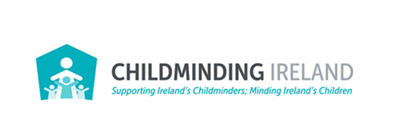 Risk Assessment carried out by: (Signed by childminder)  Date:	/	/Childminding Risk Assessment TemplateChildminding Risk Assessment TemplateChildminding Risk Assessment TemplateChildminding Risk Assessment TemplateChildminding Risk Assessment TemplateChildminding Risk Assessment TemplateChildminding Risk Assessment TemplateRiskWhat is the riskRisk RatingHigh/MediumLowControl MeasuresActionedY/NIf no, what actions are required to implement the control?Date completedReturning from travel overseasTransmission of Virus to childminder, parents and or childrenHighDetailed advice from the Government regarding travel can be found at (https://www.gov.ie/en/publication/b4020-travelling-to-ireland-during-the-covid-19-pandemic/)Childminder and Parents will be uninformed about infection control measures Transmission of Virus to childminder, parents and or childrenHighInform yourself and then create, share and discuss with parents your Infection Control Policy (sample copy available on www.childminding.ie and www.First5.gov.ie )Parents will be uninformed about infection control measuresTransmission of Virus to childminder, parents and or childrenHighCreate and agree a Covid-19 Contract with Parents (sample copy available on www.childminding.ie and www.First5.gov.ie )Adults mixing and not respecting social distancingTransmission of Virus to childminder, parents and or childrenHighCreate a Welcome Back area outdoors/garden for drop off/settling in and collection times. Any necessary conversations with parents should take place by the phone.Appropriate hand hygiene not possibleTransmission of Virus to childminder, parents and or childrenHighHandwashing area adequately stockedAppropriate hand washing and coughing etiquette not practicedTransmission of Virus to childminder, parents and or childrenHighCreate heightened awareness around hand washing techniques and coughing etiquette with children. Make it a fun activity if possible (e.g. singing along while doing it) Childminding Ireland Handwashing VideoAdults mixing and not respecting social distancingTransmission of Virus between adultsMediumRestrict any unnecessary visitors to the home during childminding hours.   Where it is considered necessary for a parent or guardian to enter the childminding home, e.g. to help settle in a new child, social distancing between the parent/guardian and other adults will be observed.   Keep a record of anyone in the home each day to facilitate Contact Tracing in the event of an episode of infection.Contaminated toys could spread the virusTransmission of the virusHighToys will be cleaned on a daily basis. Virus can survive on surfaces.Transmission of Virus to childminder, parents and or childrenHighIncrease the frequency and extent of cleaning regimes and ensure that they include:regularly touched objects and surfaces, paying particular attention to high-contact areas should be cleaned using a household cleaning productwear rubber gloves when cleaning surfaces Check for updates hereVirus can survive on surfaces.Transmission of Virus to childminder, parents and or childrenMediumReduce the amount of toys available to the children and rotated on a biweekly basisChildren who have not been in contact with a person with COVID-19NegligibleLowNo specific measures to follow other than general COVID-19 Guidance  https://www.hpsc.ie/a-z/respiratory/coronavirus/novelcoronavirus/Children who are well and have been in contact with a person diagnosed with COVID-19 Transmission of Virus to childminder, parents and or children MediumThese children should have been identified as close contacts by Public Health.  They need to self-quarantine for 14 days at home restricting their movements and be vigilant of symptoms and phone their GP if they become unwell.If a child starts to feel unwell and develop symptoms: (high temperature - 38 degrees Celsius or above) Cough - this can be any kind of cough, not just dryShortness of breath or breathing difficultiesLoss or change to your sense of smell or tasteSymptoms in children include cough, fever, runny nose, sore throat, diarrhoea and vomiting while with a childcare practitioner Transmission of Virus to childminder, parents and or childrenHighThe childminder should (a) phone the child’s parents /guardians and (b) emergency backup person immediately. If space is available and if it is safe to do so move the affected child 2 metres away from the other children who may be in the house (set up an activity within eye contact distance to engage the other child(ren), Stay with the ill child until support arrives.For the households of all patients (adults and children) with symptoms who are being tested for COVID-19, the whole household must restrict movements until the results of the test are known.If a child with COVID-19 cannot be isolated at home and there is an ongoing exposure risk, household contacts should restrict movements for 17 days from the onset of symptoms in the case (or date of test if the confirmed case was asymptomatic).If the childminder starts to feel unwell and develop symptoms: cough, fever or shortness of breath, loss or change of smell or taste, while with at workTransmission of Virus to childminder, parents and or childrenHighThe childminder will (a) phone the child’s parents /guardians and (b) my backup person immediately.For those who have some respiratory tract infection symptoms but have been advised by a medical professional that they do not fit the criteria for testing for COVID-19, patients will be advised to stay at home and self-isolate for a minimum of 48 hours from the resolution of symptoms.  Parents should follow medical advice in all cases.